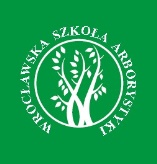 (WSTĘPNY- 2020) FORMULARZ ZGŁOSZENIOWYZgłaszam udział w egzaminie „Certyfikacja European Tree Worker (ETW) EAC climbing” Termin: ………………….  Miejsce: WrocławDane uczestnika:Fakturę proszę wystawić na:  Proszę o wystawienie faktury pro forma i przesłanie jej na adres e-mail …………………………………………….…… Zgadzam się na otrzymanie faktury w formie elektronicznej na adres e-mail: …………………………………………Zamówienie i opłaty: *) w tym  VAT 23%.Opłatę zgodnie z ww. tabelą należy uiścić przelewem w ciągu 3 dni od potwierdzenia przyjęcia zgłoszenia. Nr konta: BNP Paribas Bank    57 1750 1064 0000 0000 1168 9574 (EKO-TREK Jerzy Stolarczyk)
W treści przelewu: Opłata za egzamin ETW oraz imię i nazwisko osoby zgłaszanej Nocleg  Proszę o pomoc w zarezerwowaniu noclegu:   w pokoju 1 osobowym  w pokoju 2 lub 3 osobowym(Noclegi w lokalizacji egzaminu: tj. Wrocław   . Opłatę uczestnik uiszcza samodzielnie  niezależnie od opłaty egzaminacyjnej). Oświadczenia *): Kopie zaświadczeń oraz potwierdzenia okresu pracy przekażę przed przyjęciem na egzamin na cały czas egzaminu oraz do wglądu dla egzaminatorów oraz supervisora z EAC*)  Wyrażam zgodę na dokumentowanie przebiegu egzaminu w formie wizualnej oraz umieszczanie materiału wizualnego w sprawozdaniach i komunikatach Organizatora egzaminu oraz instytucji certyfikującej tj. EAC. *) Zapoznałem/am się z regulaminem szkoleń na www.eko-trek.pl i akceptuję jego ustalenia.*) Zapoznałem/am się Klauzulą informacyjną.*) Wyrażam zgodę na przetwarzanie danych osobowych w zakresach jak w załączniku 1 który dołączam do zgłoszenia.*)Miejscowość i data*) ………………………Podpis zgłaszającego*): ……………………….. (ew) Pieczęć *) pola obowiązkowe  **) kopie zaświadczeń oraz potwierdzenia okresu pracy należy przesłać razem ze zgłoszeniem Przy braku ważnych zaświadczeń w dniu zgłoszenia zgłaszający podejmuje zobowiązanie o uzyskaniu odpowiednich zaświadczeń i ich okazania najpóźniej w momencie zgłoszenia do certyfikacji Proszę przesłać skan wypełnionego i podpisanego formularza na adres: szkolenia@eko-trek.pl 
Kontakt: EKO-TREK Jerzy Stolarczyk, Jamnik 1 55-140 Żmigród  szkolenia@eko-trek.pl  tel. 605 415 216 KLAUZULA INFORMACYJNAWypełniając obowiązek określony w Rozporządzeniu Parlamentu Europejskiego i Rady (UE) 2016/679 z dnia 27 kwietnia 2016 r. w sprawie ochrony osób fizycznych w związku z przetwarzaniem danych osobowych i w sprawie swobodnego przepływu takich danych oraz uchylenia dyrektywy 95/46/WE (ogólne rozporządzenie o ochronie danych) (dalej: RODO) informuję, że:Administratorem Pani/Pana danych osobowych będzie EKO-TREK Jerzy Stolarczyk, Jamnik 1, 55-140 Żmigród (dalej EKO-TREK). Może się Pani/Pan z nami skontaktować w następujący sposób: listownie na adres jw., przez e-mail: szkolenia@eko-trek.pl. Dane osobowe uzyskane przez EKO-TREK będziemy przetwarzać aby:zapisać uczestnika na kurs/szkolenie/ egzamin/ recertyfikację;wystawić uczestnikowi zaświadczenia ukończenia kursu/szkolenia/zdania egzaminu/;dokonywać niezbędnych czynności związanych z rozliczaniem opłat, ubezpieczaniem lub rezerwacją noclegów i wyżywienia sporządzać listy związane z przeprowadzeniem kursu/szkolenia/ egzaminu/ recertyfikacji;przesyłać aktualną ofertę edukacyjną lub informacje o wydarzeniach kontaktować się z kandydatem w sprawie procesu szkoleniowego lub certyfikacyjnegoPodstawą prawną przetwarzania Pani/Pana danych osobowych jest:Pani/Pana zgoda na udostępnienie EKO-TREK danych zawartych w formularzu zgłoszeniowym – podstawa prawna art. 6 ust. 1 lit. a) RODO.Pani/Pana zgoda na przetwarzanie danych osobowych w zakresie przyszłych szkoleń/ kursów/ egzaminów/ certyfikacji prowadzonych przez EKO-TREK lub podmioty certyfikujące (podstawa prawna: art. 6 ust. 1 lit. a) RODO).Pani/Pana zgoda na przetwarzanie danych osobowych w celach marketingowych tj informacji o ofercie usług szkoleniowych – podstawa prawna  art. 6  ust. 1 lit. a) RODO.Pani/Pana dane osobowe nie są udostępniane odbiorcom danych w rozumieniu art. 4 pkt. 9 RODO.Pani/Pana dane osobowe EKO-TREK będzie przechowywać do momentu zakończenia kursu/szkolenia/ procesu związanego z certyfikacją/ recertyfikacją. W przypadku wyrażenia zgody na przetwarzanie danych osobowych w zakresie przyszłych rekrutacji lub innych usług szkoleniowych dane przechowywane będą bezterminowo. EKO-TREK w ramach prowadzonego postępowania nie przekazuje Pani/Pana danych osobowych do państwa trzeciego, czyli poza obszar EOG (obejmujący swym zasięgiem: Unię Europejską, Norwegię, Liechtenstein i Islandię).Pani/ Pana prawa związane z przetwarzaniem danych osobowych:Może Pan/i złożyć do EKO-TREK wniosek dotyczący danych osobowych o: sprostowanie / poprawienie danych osobowych (art. 16 RODO); usunięcia danych (art. 17 RODO);ograniczenie przetwarzania danych osobowych, tj. wstrzymanie operacji na danych osobowych lub nieusuwanie danych –stosownie do złożonego wniosku (art. 18 RODO); dostęp do danych osobowych (o informację o przetwarzanych przez EKO-TREK danych oraz o kopię danych –art. 15 RODO); przeniesienie danych do innego administratora danych osobowych (art. 20 RODO). Ma Pani/Pan prawo wnieść skargę do Prezesa Urzędu Ochrony Danych Osobowych, jeżeli uważa Pani/Pan, że przetwarzanie danych osobowych narusza przepisy prawa. Dane osobowe podane przez Panią/Pana w procesie rekrutacyjnym na kurs/szkolenie/ egzamin / recertyfikację nie są wymogiem ustawowym. Niepodanie danych osobowych w formularzu będzie skutkowało niemożnością przyjęcia wniosku. Pani/Pana dane osobowe nie będą podlegały zautomatyzowanym procesom podejmowania decyzji przez EKO-TREK, w tym profilowaniu.Załącznik 1 do formularza zgłoszeniowego egzamin ETW ZGODY NA PRZETWARZANIE DANYCH (proszę zaznaczyć i podpisać odpowiednie zgodyoraz dołączyć do formularza zgłoszeniowego)Wyrażenie zgody na przetwarzanie danych osobowych nie jest obowiązkowe, ale brak jej może skutkować odmową wykonania usługi.  Wyrażam zgodę na przetwarzanie moich danych osobowych przez EKO-TREK w zakresie danych wymienionych w formularzu zgłoszeniowym zgodnie z art. 6 ust. 1 lit. a) Rozporządzenia Parlamentu Europejskiego i Rady (UE) 2016/679 z dnia 27 kwietnia 2016 r. w sprawie ochrony osób fizycznych w związku z przetwarzaniem danych osobowych i w sprawie swobodnego przepływu takich danych oraz uchylenia dyrektywy 95/46/WE (ogólne rozporządzenie o ochronie danych)......................................................Data i podpis Wyrażam zgodę na umieszczenie moich danych osobowych  imię i nazwisko ,  adres email,  na liście certyfikowanych ETW na stronie www EAC (www.eac-arboriculture.com),  na  listach certyfikowanych ETW oraz innych listach niezbędnych dla przeprowadzenia egzaminu prowadzonych przez EKO-TREK zgodnie z art. 6 ust. 1 lit. a) Rozporządzenia Parlamentu Europejskiego i Rady (UE) 2016/679 z dnia 27 kwietnia 2016 r. w sprawie ochrony osób fizycznych w związku z przetwarzaniem danych osobowych i w sprawie swobodnego przepływu takich danych oraz uchylenia dyrektywy 95/46/WE (ogólne rozporządzenie o ochronie danych)......................................................Data i podpis Wyrażam zgodę na przetwarzanie moich danych osobowych przez EKO-TREK dla potrzeb przyszłych kursów/ szkoleń/ certyfikacji zgodnie z art. 6 ust. 1 lit. a) Rozporządzenia Parlamentu Europejskiego i Rady (UE) 2016/679 z dnia 27 kwietnia 2016 r. w sprawie ochrony osób fizycznych w związku z przetwarzaniem danych osobowych i w sprawie swobodnego przepływu takich danych oraz uchylenia dyrektywy 95/46/WE (ogólne rozporządzenie o ochronie danych)......................................................Data i podpis Wyrażam zgodę na otrzymywanie od EKO-TREK, drogą elektroniczną na wskazany przeze mnie w Formularzu adres e-mail informacji marketingowych, dotyczących usług szkoleniowych i certyfikacyjnych oferowanych przez EKO-TREK w rozumieniu ustawy oświadczeniu usług drogą elektroniczną z dnia 18 lipca 2002 r. (Dz. U z 2017 r., poz. 1219 ze zm.).....................................................Data i podpisZgodnie z art. 7 ust. 3 RODO może Pani/Pan wycofać zgodę na przetwarzanie danych osobowych przez EKO-TREK w zakresach możliwych z punktu widzenia prawa. Wycofanie zgody nie wpływa na zgodność z prawem przetwarzania, którego dokonano na podstawie zgody przed jej wycofaniem.Imię/ imiona i nazwiskoAdres zamieszkaniaTelefon kontaktowyE-mailData urodzeniaNazwa instytucji lub firmy/ LUB  imię i nazwisko Dokładny adresNIP (jeśli f-ra na firmę) Proszę zaznaczyćTyp opłaty / uczestnictwaCena brutto*)Opłata podstawowa(zgłoszenie do 30 dni przez egzaminem włącznie)2460,- złAbsolwenci szkolenia przygotowującego do egzaminu ETW we Wrocławskiej Szkole Arborystyki2214,- złOpłata last minute (gdy zgłoszenie na mniej niż 30 dni przed egzaminem 2706,- zł Pracuję na drzewach od minimum 1 roku*) Ogółem pracuję na drzewach od ……………………. latW tym praca z użyciem lin ……….. na podnośniku ……......  Zobowiązuję się przedstawić potwierdzenie przed egzaminem ETW*)…………………………………………………………………………………………………..(wpisać rodzaj potwierdzenia, np. zaświadczenie pracodawcy, zaświadczenie z dział. gospodarczej, referencje). Orzeczenie lekarza medycyny pracy o braku przeciwskazań  do pracy na wysokości pow. 3 m Mam, ważne do …..…/ ……./………… r   *) Zobowiązuję się przedstawić przed egzaminem ETW*)Certyfikat / zaświadczenie o ukończeniu kursu pierwszej pomocy przedmedycznej  Mam, ważne do …..…/ ……./………… r *) Zobowiązuję się przedstawić zaświadczenie przed egzaminem ETW*)Certyfikat/ zaświadczenie o ukończeniu kursu pilarza drwala lub operatora pilarki * Mam, zobowiązuję się przedstawić zaświadczenie przed egzaminem ETW*)Uwaga: nie akceptujemy kursów on line.Certyfikat/ zaświadczenie o ukończeniu kursu dostępu linowego do pracy na drzewach *) Mam, zobowiązuję się przedstawić zaświadczenie przed egzaminem ETW *)Certyfikat/ zaświadczenie o ukończeniu kursu ścinki sekcyjnej/ pracy pilarką na wysokości / z lin Mam, zobowiązuję się przedstawić zaświadczenie przed egzaminem ETW  Nie mam, wykonam odpowiednie czynności sprawdzające przed egzaminem ETW i w ramach egzaminu ETW Certyfikat/ zaświadczenie o przeszkoleniu w zakresie ratownictwa na wysokości z lin  Mam, zobowiązuję się przedstawić zaświadczenie przed egzaminem  Nie mam, wykonam odpowiednie czynności sprawdzające w ramach  egzaminu ETW (symulacja Aerial rescue)